П Р О Т О К О Л  № 1комиссии по предоставлению субсидии на материально-техническое обеспечение Автономной некоммерческой организации «Центр развития бизнеса Большемурашкинского района»р.п. Большое  Мурашкино                                   06 октября  2021 года  11:00 (мск)Комиссия по предоставлению субсидии на материально-техническое обеспечение Автономной некоммерческой организации «Центр развития бизнеса Большемурашкинского района» (далее - Комиссия), созданная  в соответствии постановлением администрации Большемурашкинского муниципального района от 23.08.2021 № 316 «Об утверждении Порядка предоставления субсидии на материально-техническое обеспечение Автономной некоммерческой организации «Центр развития бизнеса Большемурашкинского района» (далее – Порядок), провела заседание. На заседании комиссии присутствовали:Состав комиссии:   8 человек. Присутствуют:  6 человек.   Кворум  имеется. Заседание комиссии считается правомочным.Повестка дня: Рассмотрение заявки Автономной некоммерческой организации «Центр развития бизнеса Большемурашкинского района»,  поступившей 30 сентября 2021 года в 15:00(мск), на получение Субсидии на материально-техническое обеспечение Автономной некоммерческой организации «Центр развития бизнеса Большемурашкинского района».Слушали:Зам. председателя комиссии Р.Е.Даранова: Открытие заседания комиссии. Секретаря комиссии Н.М.Егорову:В администрацию Большемурашкинского муниципального района поступила заявка входящий № 748 от 01.09.2021 от Автономной некоммерческой организации «Центр развития бизнеса Большемурашкинского района», ИНН 5204001178, адрес: Нижегородская область, Большемурашкинский район, р.п.Большое Мурашкино, ул.Свободы, д.67 (далее так же – АНО «Бизнесцентр») на получение субсидии на материально-техническое обеспечение Автономной некоммерческой организации «Центр развития бизнеса Большемурашкинского района» в сумме 550 860,00 рублей (Пятьсот пятьдесят тысяч восемьсот шестьдесят рублей 00 копеек).Заявка содержит перечень документов, предоставляемых на получение субсидии в соответствии пунктом 3.1 Порядка.На основании Выписки из Единого государственного реестра юридических лиц от 30.09.2021 № ЮЭ9965-21-269716009 основным видом деятельности Автономной некоммерческой организации «Центр развития бизнеса Большемурашкинского района» является ОКВЭД 70.22 – Консультирование по вопросам коммерческой деятельности и управления.АНО «Бизнесцентр» включена в Единый реестр организаций, образующих инфраструктуру поддержки субъектов малого и среднего предпринимательства АО Корпорация МСП 04.12.2018 реестровый № 1520706.Запрашиваемая сумма субсидии не превышает объем бюджетных ассигнований, предусмотренных муниципальной программой «Развития малого и среднего предпринимательства в Большемурашкинском муниципальном районе Нижегородской области на 2019 - 2021 годы», утвержденной постановлением администрации Большемурашкинского  муниципального района от 27.09.2018 № 380 (в редакции от  24.06.2021 № 255). Смета расходов на МТО (заявка лист 17-18) скорректирована Заявителем с учетом фактической потребности, сложившейся на текущий период в целях организации открытия окон «Мой бизнес».Рассмотрев заявку и представленные документы, Комиссия приняла решение:Заявка содержит полный перечень документов, предоставляемых на получение субсидии в соответствии пунктом 3.1 Порядка.Заявитель АНО «Бизнесцентр» соответствует условиям предоставления субсидии, установленным пунктом 2.5 Порядка. Плановые значения целевых показателей результативности (заявка
лист 19) соответствуют требованиям, установленным пунктом 2.6 Порядка.Автономной некоммерческой организации «Центр развития бизнеса Большемурашкинского района» ИНН 5204001178 предоставить субсидию на материально-техническое обеспечение Автономной некоммерческой организации «Центр развития бизнеса Большемурашкинского района» в сумме 550 860,00 рублей (Пятьсот пятьдесят тысяч восемьсот шестьдесят рублей 00 копеек).Комитету по управлению экономикой администрации района: Уведомить АНО «Бизнесцентр» о принятом решении в течение
5 рабочих дней со дня его принятия  и заключить соглашение о предоставление субсидии на материально-техническое обеспечение Автономной некоммерческой организации «Центр развития бизнеса Большемурашкинского района». Разместить протокол на официальном сайте администрации Большемурашкинского муниципального района в информационно-телекоммуникационной сети Интернет в течение 2 рабочих дней, следующих после подписания протокола.Голосовали: «За» – 6; «Против» – нет; «Воздержались» – нет.Секретарь комиссии                                                         Н.М.Егорова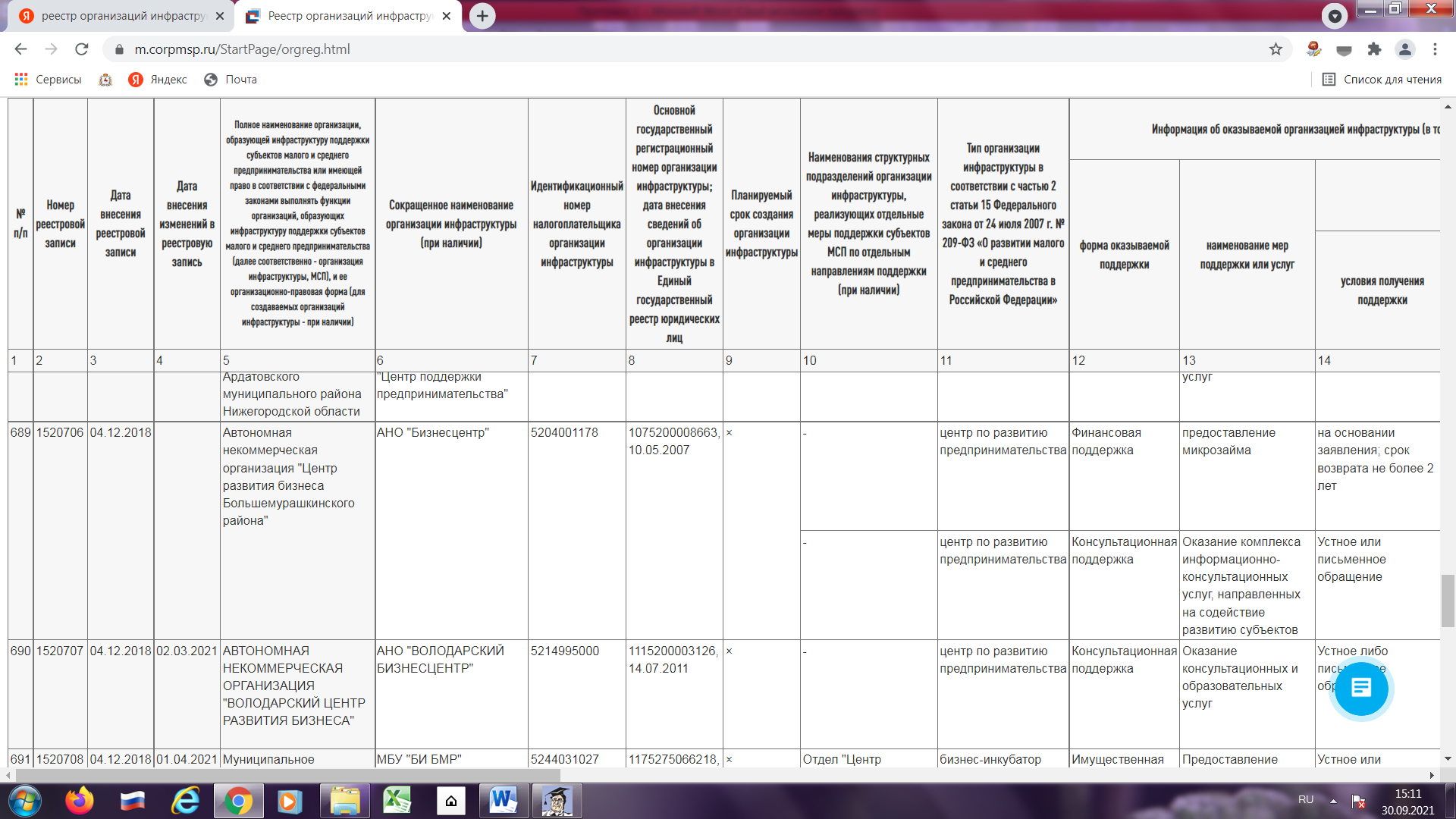 Зам. председателя комиссии:Заместитель главы администрации, председатель комитета по управлению экономикойР.Е.ДарановСекретарь комиссии: Ведущий специалист комитета по управлению экономикой администрации Большемурашкинского района Н.М.ЕгороваЧлены комиссии:Начальник финансового управления администрации района Н.В.ЛобановаЗаместитель главы администрации района Д.А. МакаровНачальник отдела экономики, труда и муниципальных закупок администрации района                                                                Н.В.ЖуковаГлавный специалист комитета по управлению экономикой администрации районаО.В.Парфенова